Центральная площадь 1, г. Удачный, Мирнинский район,  Республика Саха (Якутия), 678188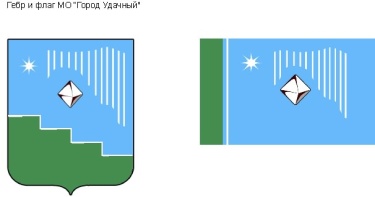 Факс: (41136) 5-03-70,  тел. (41136) 5-25-70;  E-mail: adm.udachny@mail.ru ПОСТАНОВЛЕНИЕОт «_02_» _____08________2021г.                                                                                                           № _484___О внесении изменений в постановление от 14.10.2016 № 350«Об утверждении муниципальной программы «Энергосбережение и повышение энергетической эффективности в муниципальном образовании «Город Удачный» Мирнинского района Республики Саха (Якутия) на 2017- 2021 годы»В соответствии с решением городского Совета  депутатов МО «Город Удачный» от 23.06.2021 № 34-1 «О внесении изменений в решение городского Совета депутатов МО «Город Удачный» от 09.12.2020 № 29-5 «Об утверждении бюджета муниципального образования «Город Удачный» Мирнинского района Республики Саха (Якутия) на 2021 год и на плановый период 2022 и 2023 годов»ПОСТАНОВЛЯЮ:Внести  изменения в постановление от 14.10.2016 № 350 «Об утверждении муниципальной  программы «Энергосбережение и повышение энергетической эффективности в муниципальном образовании «Город Удачный» Мирнинского района Республики Саха (Якутия) на 2017-2021 годы» согласно приложению к настоящему постановлению.Настоящее постановление подлежит обнародованию в порядке, установленном Уставом МО «Город Удачный». Ответственный за направление настоящего постановления для опубликования и размещения в газете «Информационный вестник», на официальном сайте муниципального образования «Город Удачный» Мирнинского района Республики Саха (Якутия) главный энергетик (Золотухин О.Н.). Настоящее постановление вступает в силу со дня его официального опубликования (обнародования). Контроль исполнения настоящего постановления оставляю за собой. Глава города 		           			                        А.В. Приходько  Приложение к постановлению от «__02_» ____08_____ 2021 г. №_484__МУНИЦИПАЛЬНАЯ ПРОГРАММА«Энергосбережение и повышение энергетической эффективности в муниципальном образовании «Город Удачный» Мирнинского района Республики Саха (Якутия) на 2017-2021 годы»ПАСПОРТ ПРОГРАММЫРАЗДЕЛ 1.ХАРАКТЕРИСТИКА ТЕКУЩЕГО СОСТОЯНИЯ СФЕРЫ РЕАЛИЗАЦИИ ПРОГРАММЫ Анализ состояния сферы социально-экономического развитияКомплексное решение проблем, связанных с эффективным использованием энергетических ресурсов на территории города Удачный, является одной из приоритетных задач социально-экономического развития муниципального образования.В соответствии с Указом Президента Российской Федерации «О некоторых мерах по повышению энергетической и экологической эффективности российской экономики» от 04.06.2008 № 889 и Федеральным законом от 23.11.2009 № 261-ФЗ «Об энергосбережении и о повышении энергетической эффективности, и о внесении изменений в отдельные законодательные акты Российской Федерации» проводились работы по энергосбережению на территории МО «Город Удачный».Программа энергосбережения призвана решить эти проблемы за счет реализации системы технических, экономических, финансовых и организационных мер по повышению эффективности использования энергоресурсов.В соответствии с Федеральным законом от 23.11.2009 № 261-ФЗ «Об энергосбережении и о повышении энергетической эффективности и о внесении изменений в отдельные законодательные акты Российской Федерации», Федеральным законом от 27.07.2010 № 190-ФЗ «О теплоснабжении», была разработана схема теплоснабжения МО «Город Удачный». Схема теплоснабжения является основным предпроектным документом по развитию теплового хозяйства города. Она разрабатывалась на основе анализа фактических тепловых нагрузок потребителей с учетом перспективного развития на 15 лет, структуры топливного баланса региона, оценки состояния существующих источников тепла и тепловых сетей и возможности их дальнейшего использования, рассмотрения вопросов надежности, экономичности.	Функциональная структура теплоснабжения города Удачный представляет собой централизованное производство и передачу по тепловым сетям тепловой энергии до потребителя. В городе Удачный теплоснабжение осуществляется от 2-х крупных городских котельных (установленной мощностью свыше 50 Гкал/ч) – котельные «Авангардная» и «Фабрика №12», и 2-х котельных средней мощности (более 10 Гкал/ч) – котельные «БСИ» и №1 п. Надежный, находящихся в эксплуатационной ответственности Удачнинского отделения ООО «ПТВС».Зона действия источников тепловой энергии системы теплоснабжения города Удачный:- От энергоблока (котельная «Авангардная») осуществляется теплоснабжение первой жилой группы мкр. Новый город, и горячее водоснабжение микрорайона Новый город;- От электрокотельной «Фабрика №12» получают тепло промышленные объекты Промзоны и 2-3 жилая группа Нового города;- Электрокотельная №1 п. Надежный снабжает теплом потребителей поселка Надежный;- Энергоблок «БСИ» (блок строительной индустрии) работает только в зимний период и снабжает теплом промышленную площадку поселка Надежный.В соответствии с требованиями Федерального закона от 07.12.2011 года № 416-ФЗ «О водоснабжении и водоотведении», разработана Схема водоснабжения и водоотведения МО «Город Удачный». Схема водоснабжения и водоотведения разрабатывалась в целях удовлетворения спроса на холодную, горячую воду и отвод стоков, обеспечения надежного водоснабжении и водоотведения наиболее экономичным способом при минимальном воздействии на окружающую среду, а также экономического стимулирования развития систем водоснабжения и водоотведения и внедрения энергосберегающих технологий. Данные для разработки схемы водоснабжения и водоотведения предоставлялись Удачнинским отделением ООО «ПТВС».В соответствии с требованиями Федерального закона от 26.03.2003 №35-ФЗ «Об электроэнергетике», организацией ООО «Центр Эффективных Разработок» разработана «Схема электроснабжения муниципального образования «Город Удачный» Мирнинского района Республики Саха (Якутия) на 2016-2020 годы и на перспективу до 2030 года». Целью разработки является выбор оптимальных технических направлений развития электрических сетей 110 кВ и 6-10 кВ МО «Город Удачный», выявление «узких мест», создание условий на технологическое присоединение электроустановок потребителей к электрическим сетям, обеспечивающих необходимую пропускную способность сетей, нормативный уровень надежности электроснабжения потребителей и качества отпускаемой электроэнергии при минимальных затратах на развитие и эксплуатацию сетей, а также определение объемов работ и капиталовложений по реконструкции и техническому перевооружению электросетевых объектов с целью преодоления старения основных фондов электрических сетей и электрооборудования. Электрические сети 6-110 кВ на территории МО «Город Удачный» имеют различную принадлежность. Большинство электросетевых объектов находятся на балансе ПАО «Якутскэнерго». Часть электрических сетей принадлежат муниципальному образованию, часть – бесхозяйные.Источником сети 110 кВ является подстанция (далее по тексту - ПС) 220/110/6 кВ «ГПП-6». Основным источником питания городских электрических сетей являются ПС 110/10 кВ «Авангардная» и ПС 110/6 кВ «Надежная». Намечаемые Схемой мероприятия по развитию электрических сетей приведут на конец расчетного срока к повышению надежности электроснабжения потребителей и качества электрической энергии. Бесперебойность электроснабжения и обеспечение надежного функционирования электросетевых объектов являются основными задачами распределительной сетевой компании. Характеристика имеющейся проблемыСтоимость основных для жилищно-коммунального комплекса муниципального образования «Город Удачный» Мирнинского района Республики Саха (Якутия) энергетических и коммунальных ресурсов будет расти.Проблема заключается в том, что при существующем уровне энергоемкости экономики и социальной сферы муниципального образования предстоящие изменения стоимости энергетических и коммунальных ресурсов приведут к следующим негативным последствиям:- росту затрат предприятий, расположенных на территории муниципального образования, на оплату энергетических и коммунальных ресурсов, приводящему к снижению конкурентоспособности и рентабельности их деятельности;- росту стоимости жилищно-коммунальных услуг при ограниченных возможностях населения самостоятельно регулировать объем их потребления и снижению качества жизни населения;- снижению эффективности бюджетных расходов, вызванному ростом доли затрат на оплату коммунальных услуг в общих затратах на муниципальное управление.Высокая энергоемкость предприятий в этих условиях может стать причиной снижения темпов роста экономики муниципального образования и налоговых поступлений в бюджеты всех уровней.В этих условиях для улучшения ситуации с энергосбережением основным инструментом управления энергосбережением является программно-целевой метод, предусматривающий разработку, принятие и исполнение областных, муниципальных и межмуниципальных целевых программ энергосбережения.Необходимость решения проблемы энергосбережения программно-целевым методом обусловлена следующими причинами:1. Невозможностью комплексного решения проблемы в требуемые сроки за счет использования действующего рыночного механизма;2. Комплексным характером проблемы и необходимостью координации действий по ее решению.3. Недостатком средств местного бюджета для финансирования всего комплекса мероприятий по энергосбережению и необходимостью координации действий и ресурсов органов местного самоуправления.4. Необходимостью повышения эффективности расходования бюджетных средств и снижения рисков развития муниципального образования.В условиях постоянного роста тарифов на энергоресурсы возрастает значение внедрения энергосберегающих технологий, главным образом направленных на сбережение тепловой энергии, на муниципальных объектах, жилищного фонда. За счет внедрения энергосберегающих мероприятий возможно уменьшение энергопотребления на данных объектах по тепловой энергии от 25 до 60%, по электроэнергии от 15 до 25%, по воде от 20 до 30%.Реализация энергосберегающей политики в муниципальном образовании «Город Удачный»  Мирнинского района Республики Саха (Якутия) должна обеспечить заинтересованность потребителей в экономии энергетических ресурсов, сократить финансовые затраты потребителей, включая население, на оплату потребляемых энергетических ресурсов, улучшить экологическую обстановку.Одним из важнейших аспектов реформирования жилищно-коммунального хозяйства является энергосбережение, т.е. снижение затрат на производство, передачу и потребление энергоресурсов и связанное с этим смягчение для населения условий перехода отрасли на безубыточное функционирование.РАЗДЕЛ 2.МЕХАНИЗМ РЕАЛИЗАЦИИ ПРОГРАММЫ2.1. Цели и задачи программыЦель программы:Снижение расходов бюджета МО «Город Удачный» на потребление энергоресурсов муниципальных зданий, строений и сооружений за счет повышения эффективности и рационального использования всех энергетических ресурсов.Снижение аварийности и отказа в работе оборудования объектов муниципальной собственности.Задачи программы:1) использование инновационных, энергосберегающих технологий и оборудования при новом строительстве, реконструкции и капитальном ремонте объектов муниципальной собственности;2) обеспечение учета используемых энергоресурсов администрацией МО «Город Удачный» и объектами, находящихся в муниципальной собственности МО «Город Удачный»;3)  снижение объема потребления энергоресурсов администрацией МО «Город Удачный» и объектами, находящихся в муниципальной собственности МО «Город Удачный».2.2. Механизм реализации программыМеханизм реализации программы включает:выполнение программных мероприятий за счет предусмотренных источников финансирования;ежегодную подготовку отчета о реализации программы и обсуждение достигнутых результатов;ежегодную корректировку программы с учетом результатов выполнения программы за предыдущий период.В случае необходимости перечень мероприятий программы корректируется. В ходе реализации программы осуществляется текущий контроль, ежегодный контроль. По итогам ежегодного контроля осуществляется оценка результатов реализации программы.2.3. Расчет индикаторов для достижения целейОбщий порядок реализации программыДля достижения намеченных целей и решения поставленных задач настоящей программы, необходимо провести комплекс мероприятий, которые можно разделить на организационные и технические.Организационные мероприятияВ программу могут вноситься изменения и дополнения в связи с изменением действующей нормативно-правовой базы и с учетом социально - экономического положения МО «Город Удачный».Общее руководство хода выполнения программы осуществляется главой города.Общее текущее управление и оперативный контроль реализации программы возлагается на заместителя главы администрации МО «Город Удачный» по городскому хозяйству.Реализация программы осуществляется на основе муниципальных контрактов (договоров) на закупку и поставку продукции для муниципальных нужд, заключаемых муниципальными заказчиками. Отбор объектов и проектов программных мероприятий и их исполнителей производится на конкурсной основе в соответствии с Федеральным законом от 05.04.2013 № 44-ФЗ «О контрактной системе в сфере закупок товаров, работ, услуг для обеспечения государственных и муниципальных нужд».Технические мероприятияТехнические мероприятия по объему ресурсопотребления и временному фактору классифицируются на малозатратные мероприятия со сроком окупаемости до 1 - 2 лет; среднезатратные мероприятия со сроком окупаемости от 2-х до 5 лет и высокозатратные мероприятия, требующие значительных капитальных затрат со сроком окупаемости более 5 лет.Стратегия энергосбережения в жилищно-коммунальном хозяйстве должна состоять из комплекса среднезатратных и первоочередных малозатратных мероприятий.Малозатратные мероприятия включают широкий комплекс работ и характеризуются быстротой внедрения и небольшим сроком окупаемости (до 1 - 2 лет). Они позволяют повысить надежность и эффективность работы внутридомовых инженерных систем, снизить расходы теплоносителя, горячей и холодной воды при относительно небольших затратах.К малозатратным мероприятиям по энергосбережению относятся:- обеспечение приборами учета тепловой энергии;- установка приборов учета холодной и горячей воды;- оснащение энергосберегающими светодиодными светильниками.К среднезатратным мероприятиям по энергосбережению относятся:- замена наиболее изношенных участков тепловых сетей, находящихся в аварийном состоянии;- утепление наружных инженерных систем;- реконструкция узлов учета коммунальных ресурсов с применением энергоэффективного оборудования обеспечивающего возможность передачи данных счетчика на диспетчерский пункт, а также передачу сигналов о прекращении электропитания приборов, несанкционированном доступе к узлу или попытке фальсификации его показателей.К высокозатратным мероприятиям по энергосбережению относятся:- прокладка новых или капитальный ремонт существующих тепловых магистралей с использованием труб с пенополиуретановой теплоизоляцией, обеспечивающей снижение тепловых потерь в 2-3 раза;- прокладка новых или капитальный ремонт действующих водопроводных сетей с использованием труб с внутренними покрытиями.Одним из основных мероприятий является организация учета энергетических ресурсов и воды. Данное мероприятие позволит упорядочить расчеты за ресурсы на основе регистрации фактического их потребления. Приборы учета устанавливаются на выходе тепло- и водоисточников, на границах раздела сфер ответственности, на узле ввода здания.РАЗДЕЛ 3.ПЕРЕЧЕНЬ МЕРОПРИЯТИЙ И РЕСУРСНОЕ ОБЕСПЕЧЕНИЕ ПРОГРАММЫИсточник финансирования: РАЗДЕЛ 4.ПЕРЕЧЕНЬ ЦЕЛЕВЫХ ПОКАЗАТЕЛЕЙ ПРОГРАММЫ1Наименование программыМуниципальная программа «Энергосбережение и повышение энергетической эффективности в муниципальном образовании «Город Удачный» Мирнинского района Республики Саха (Якутия) на 2017-2021 годы»2Основание дляразработки  программы- Федеральный закон от 23.11.2009 № 261-ФЗ «Об энергосбережении и повышении энергетической эффективности и о внесении изменений в отдельные законодательные акты Российской Федерации»; - Федеральный закон от 06.10.2003 № 131-ФЗ «Об общих принципах организации местного самоуправления в Российской Федерации»; - Постановление Правительства Российской Федерации от 31.12.2009 № 1225 «О требованиях к региональным и муниципальным программам в области энергосбережения и повышения энергетической эффективности»; - Распоряжение Правительства РФ от 01.12.2009 № 1830- р «План мероприятий по энергосбережению и повышению энергетической эффективности в Российской Федерации, направленных на реализацию Федерального закона «Об энергосбережении и о повышении энергетической эффективности, и о внесении изменений в отдельные законодательные акты Российской Федерации»; - Постановление Правительства РФ от 20.020.2010 № 67 «О внесении изменений в некоторые акты Правительства РФ по вопросам определения полномочий федеральных органов исполнительной власти в области энергосбережения и повышения энергетической эффективности»; - Приказ Министерства экономического развития РФ от 17.02.2010 № 61 «Об утверждении примерного перечня мероприятий в области энергосбережения и повышения энергетической эффективности, который может быть использован в целях разработки региональных, муниципальных программ в области энергосбережения и повышения энергетической эффективности».3Разработчик программыАдминистрация МО «Город Удачный3Координатор программыЗаместитель главы администрации МО «Город Удачный» по городскому хозяйству 3Исполнители программыГлавный энергетик администрации МО «Город Удачный»4 Цели программы- снижение расходов бюджета города на энергоснабжение муниципальных зданий, строений и сооружений за счет повышения эффективности и рационального использования всех энергетических ресурсов;- снижение аварийности и отказа в работе оборудования объектов муниципальной собственности.5Задачи программы- использование инновационных, энергосберегающих технологий и оборудования при новом строительстве, реконструкции и капитальном ремонте объектов муниципальной собственности.- обеспечение учета используемых энергоресурсов администрацией МО «Город Удачный» и объектами, находящихся в муниципальной собственности МО «Город Удачный»;- снижение объема потребления энергоресурсов администрацией МО «Город Удачный» и объектами, находящихся в муниципальной собственности МО «Город Удачный».6Целевые индикаторы и  показатели муниципальной программы Доля бюджета, направленного на затраты по потреблению энергоресурсов в том числе: электроэнергии; тепловой энергии; горячей, холодной воды.2. Количество аварийных ситуаций в электрических сетях муниципального образования.7Сроки реализации программы2017-2021 годы8ИсточникифинансированияСредства местного бюджета9Планируемые результаты реализации программыОбеспечение:- снижения объемов потребления энергетических ресурсов;- снижение нагрузки по оплате энергоносителей на местный бюджет;- снижение аварийных ситуаций  в электрических сетях муниципального образования.10Контроль завыполнением программыАдминистрация  МО «Город Удачный» Финансовое обеспечение программы, в том числе за счет:Всеготыс.руб.2017год2018год2019год2020год2021годБезвозмездных поступлений из федерального бюджета000000Безвозмездных поступлений из республиканского бюджета000000Собственных доходов бюджета МО «Город Удачный»5852,03392901,80001887,1140863,89604890,838041308,38584Безвозмездных поступлений из вне бюджетных источников000000ИТОГО по программе:5852,03392901,80001887,1140863,89604890,838041308,38584Планируемые результаты реализации программыЗа счет технического перевооружения и внедрения энергосберегающих и энергоэффективных технологий произойдет рост экономии бюджетных средств направленных на оплату за потребление энергоресурсов, что в свою очередь имеет потенциал привести к перераспределению денежных средств бюджета среди других муниципальных программ.  А так же реализация данной программы позволит повысит уровень надежности и бесперебойности  сетей энергоносителей муниципального образования МО «Город Удачный», создаст условия для экономии энергетических ресурсов.За счет технического перевооружения и внедрения энергосберегающих и энергоэффективных технологий произойдет рост экономии бюджетных средств направленных на оплату за потребление энергоресурсов, что в свою очередь имеет потенциал привести к перераспределению денежных средств бюджета среди других муниципальных программ.  А так же реализация данной программы позволит повысит уровень надежности и бесперебойности  сетей энергоносителей муниципального образования МО «Город Удачный», создаст условия для экономии энергетических ресурсов.За счет технического перевооружения и внедрения энергосберегающих и энергоэффективных технологий произойдет рост экономии бюджетных средств направленных на оплату за потребление энергоресурсов, что в свою очередь имеет потенциал привести к перераспределению денежных средств бюджета среди других муниципальных программ.  А так же реализация данной программы позволит повысит уровень надежности и бесперебойности  сетей энергоносителей муниципального образования МО «Город Удачный», создаст условия для экономии энергетических ресурсов.За счет технического перевооружения и внедрения энергосберегающих и энергоэффективных технологий произойдет рост экономии бюджетных средств направленных на оплату за потребление энергоресурсов, что в свою очередь имеет потенциал привести к перераспределению денежных средств бюджета среди других муниципальных программ.  А так же реализация данной программы позволит повысит уровень надежности и бесперебойности  сетей энергоносителей муниципального образования МО «Город Удачный», создаст условия для экономии энергетических ресурсов.За счет технического перевооружения и внедрения энергосберегающих и энергоэффективных технологий произойдет рост экономии бюджетных средств направленных на оплату за потребление энергоресурсов, что в свою очередь имеет потенциал привести к перераспределению денежных средств бюджета среди других муниципальных программ.  А так же реализация данной программы позволит повысит уровень надежности и бесперебойности  сетей энергоносителей муниципального образования МО «Город Удачный», создаст условия для экономии энергетических ресурсов.За счет технического перевооружения и внедрения энергосберегающих и энергоэффективных технологий произойдет рост экономии бюджетных средств направленных на оплату за потребление энергоресурсов, что в свою очередь имеет потенциал привести к перераспределению денежных средств бюджета среди других муниципальных программ.  А так же реализация данной программы позволит повысит уровень надежности и бесперебойности  сетей энергоносителей муниципального образования МО «Город Удачный», создаст условия для экономии энергетических ресурсов.Наименование показателяед.изм.2017 год2018 год2019 год2020 год2021 годДоля бюджета направленного на затраты по потреблению энергоресурсов в  том числе:электроэнергии%100100989694тепловой энергии%10010010010080горячей воды%10010010010080холодной воды%10010010010080Количество аварийных ситуаций  в электрических сетях МО  «Город Удачный»ед.33210№п/пМероприятия по реализации программыИсточник финансированияВсего, тыс.руб.2017 год2018 год2019 год2020 год2021 год1Приобретение и установка приборов учета электрической энергии в помещениях находящихся в муниципальной собственности ( в т.ч. поверка оборудования)Всего683,108103,450190,498250,00060,00079,1601Приобретение и установка приборов учета электрической энергии в помещениях находящихся в муниципальной собственности ( в т.ч. поверка оборудования)Федеральныйбюджет0000001Приобретение и установка приборов учета электрической энергии в помещениях находящихся в муниципальной собственности ( в т.ч. поверка оборудования)Государственный бюджет РС (Я)0000001Приобретение и установка приборов учета электрической энергии в помещениях находящихся в муниципальной собственности ( в т.ч. поверка оборудования)Бюджет МО «Город Удачный»683,108103,450190,498250,00060,00079,1601Приобретение и установка приборов учета электрической энергии в помещениях находящихся в муниципальной собственности ( в т.ч. поверка оборудования)Другие источники0000002Приобретение, установка приборов учета коммунальных ресурсов (теплоснабжения, водоснабжения) в помещениях находящихся в муниципальной собственности ( в т.ч. поверка оборудования)Всего3179,66608748,454645,22599,76404540,00646,228042Приобретение, установка приборов учета коммунальных ресурсов (теплоснабжения, водоснабжения) в помещениях находящихся в муниципальной собственности ( в т.ч. поверка оборудования)Федеральный бюджет0000002Приобретение, установка приборов учета коммунальных ресурсов (теплоснабжения, водоснабжения) в помещениях находящихся в муниципальной собственности ( в т.ч. поверка оборудования)Государственный бюджет РС (Я)0000002Приобретение, установка приборов учета коммунальных ресурсов (теплоснабжения, водоснабжения) в помещениях находящихся в муниципальной собственности ( в т.ч. поверка оборудования)Бюджет МО «Город Удачный»3179,66608748,454645,22599,76404540,00646,228042Приобретение, установка приборов учета коммунальных ресурсов (теплоснабжения, водоснабжения) в помещениях находящихся в муниципальной собственности ( в т.ч. поверка оборудования)Другие источники0000003Приобретение и установка энергосберегающего осветительного оборудования светодиодных светильников для установки на уличное освещение городаВсего366,0000366,0000003Приобретение и установка энергосберегающего осветительного оборудования светодиодных светильников для установки на уличное освещение городаФедеральный бюджет0000003Приобретение и установка энергосберегающего осветительного оборудования светодиодных светильников для установки на уличное освещение городаГосударственный бюджет РС (Я)0000003Приобретение и установка энергосберегающего осветительного оборудования светодиодных светильников для установки на уличное освещение городаБюджет МО «Город Удачный»366,0000366,0000003Приобретение и установка энергосберегающего осветительного оборудования светодиодных светильников для установки на уличное освещение городаДругие источники0000004Приобретение и установка энергосберегающих светодиодных светильников ( в т.ч. материалов для монтажа)  на объекты муниципальной собственностиВсего622,3640436,00000131,000000,00000283,76404171,600004Приобретение и установка энергосберегающих светодиодных светильников ( в т.ч. материалов для монтажа)  на объекты муниципальной собственностиФедеральный бюджет0000004Приобретение и установка энергосберегающих светодиодных светильников ( в т.ч. материалов для монтажа)  на объекты муниципальной собственностиГосударственный бюджет РС (Я)0000004Приобретение и установка энергосберегающих светодиодных светильников ( в т.ч. материалов для монтажа)  на объекты муниципальной собственностиБюджет МО «Город Удачный»622,3640436,00000131,000000,00000283,76404171,600004Приобретение и установка энергосберегающих светодиодных светильников ( в т.ч. материалов для монтажа)  на объекты муниципальной собственностиДругие источники0000005Разработка проектной документации по реконструкции и модернизации сетей уличного освещенияВсего248,0000248,0000005Разработка проектной документации по реконструкции и модернизации сетей уличного освещенияФедеральный бюджет0000005Разработка проектной документации по реконструкции и модернизации сетей уличного освещенияГосударственный бюджет РС (Я)0000005Разработка проектной документации по реконструкции и модернизации сетей уличного освещенияБюджет МО «Город Удачный»248,0000248,0000005Разработка проектной документации по реконструкции и модернизации сетей уличного освещенияДругие источники0000006Оказание услуг по  возмездному использованию линий электропередач для совместного подвесаВсего70,1958013,89613,89614,1327,07421,197806Оказание услуг по  возмездному использованию линий электропередач для совместного подвесаФедеральный бюджет0000006Оказание услуг по  возмездному использованию линий электропередач для совместного подвесаГосударственный бюджет РС (Я)0000006Оказание услуг по  возмездному использованию линий электропередач для совместного подвесаБюджет МО «Город Удачный»70,1958013,89613,89614,1327,07421,197806Оказание услуг по  возмездному использованию линий электропередач для совместного подвесаДругие источники0000007Разработка (актуализация)Программы комплексного развития систем коммунальной инфраструктуры МО «Город Удачный» Всего88,000088,0000007Разработка (актуализация)Программы комплексного развития систем коммунальной инфраструктуры МО «Город Удачный» Федеральный бюджет0000007Разработка (актуализация)Программы комплексного развития систем коммунальной инфраструктуры МО «Город Удачный» Государственный бюджет РС (Я)0000007Разработка (актуализация)Программы комплексного развития систем коммунальной инфраструктуры МО «Город Удачный» Бюджет МО «Город Удачный»88,000088,0000007Разработка (актуализация)Программы комплексного развития систем коммунальной инфраструктуры МО «Город Удачный» Другие источники0000008Разработка (актуализация) реконструкция схем тепловодоснабжения, водоотведения, электроснабжения  (объектов муниципальной собственности администрации МО «Город Удачный»)Всего135,5000135,5000008Разработка (актуализация) реконструкция схем тепловодоснабжения, водоотведения, электроснабжения  (объектов муниципальной собственности администрации МО «Город Удачный»)Федеральный бюджет0000008Разработка (актуализация) реконструкция схем тепловодоснабжения, водоотведения, электроснабжения  (объектов муниципальной собственности администрации МО «Город Удачный»)Государственный бюджет РС (Я)0000008Разработка (актуализация) реконструкция схем тепловодоснабжения, водоотведения, электроснабжения  (объектов муниципальной собственности администрации МО «Город Удачный»)Бюджет МО «Город Удачный»135,5000135,5000008Разработка (актуализация) реконструкция схем тепловодоснабжения, водоотведения, электроснабжения  (объектов муниципальной собственности администрации МО «Город Удачный»)Другие источники0000009Реконструкция электрических распределительных сетей и устройств муниципальной собственности(в т.ч. разработка проектной документации)Всего69,000069,0000009Реконструкция электрических распределительных сетей и устройств муниципальной собственности(в т.ч. разработка проектной документации)Федеральный бюджет0000009Реконструкция электрических распределительных сетей и устройств муниципальной собственности(в т.ч. разработка проектной документации)Государственный бюджет РС (Я)0000009Реконструкция электрических распределительных сетей и устройств муниципальной собственности(в т.ч. разработка проектной документации)Бюджет МО «Город Удачный»69,000069,0000009Реконструкция электрических распределительных сетей и устройств муниципальной собственности(в т.ч. разработка проектной документации)Другие источники0000009Реконструкция электрических распределительных сетей и устройств муниципальной собственности(в т.ч. разработка проектной документации)Другие источники0010Приобретение и монтаж сетей уличного освещения с применением самонесущего изолированного проводаВсего00000010Приобретение и монтаж сетей уличного освещения с применением самонесущего изолированного проводаФедеральный бюджет00000010Приобретение и монтаж сетей уличного освещения с применением самонесущего изолированного проводаГосударственный бюджет РС (Я)00000010Приобретение и монтаж сетей уличного освещения с применением самонесущего изолированного проводаБюджет МО «Город Удачный»00000010Приобретение и монтаж сетей уличного освещения с применением самонесущего изолированного проводаДругие источники00000011Актуализация перечня выявленных бесхозяйных объектов электроэнергетикиВсего00000011Актуализация перечня выявленных бесхозяйных объектов электроэнергетикиФедеральный бюджет00000011Актуализация перечня выявленных бесхозяйных объектов электроэнергетикиГосударственный бюджет РС (Я)00000011Актуализация перечня выявленных бесхозяйных объектов электроэнергетикиБюджет МО «Город Удачный»00000011Актуализация перечня выявленных бесхозяйных объектов электроэнергетикиДругие источники00000012Реконструкция узлов учета коммунальных ресурсов (в т.ч. разработка проектной документации узлов учета) расположенных в муниципальных помещенияхВсего390,200000390,2012Реконструкция узлов учета коммунальных ресурсов (в т.ч. разработка проектной документации узлов учета) расположенных в муниципальных помещенияхФедеральный бюджет00000012Реконструкция узлов учета коммунальных ресурсов (в т.ч. разработка проектной документации узлов учета) расположенных в муниципальных помещенияхГосударственный бюджет РС (Я)00000012Реконструкция узлов учета коммунальных ресурсов (в т.ч. разработка проектной документации узлов учета) расположенных в муниципальных помещенияхБюджет МО «Город Удачный»390,200000390,2012Реконструкция узлов учета коммунальных ресурсов (в т.ч. разработка проектной документации узлов учета) расположенных в муниципальных помещенияхДругие источники00000013Проведение работ по тепловой изоляции участков трубопровода находящегося в муниципальной собственностиВсего00000013Проведение работ по тепловой изоляции участков трубопровода находящегося в муниципальной собственностиФедеральный бюджет00000013Проведение работ по тепловой изоляции участков трубопровода находящегося в муниципальной собственностиГосударственный бюджет РС (Я)00000013Проведение работ по тепловой изоляции участков трубопровода находящегося в муниципальной собственностиБюджет МО «Город Удачный»00000013Проведение работ по тепловой изоляции участков трубопровода находящегося в муниципальной собственностиДругие источники000000№Показатели, характеризующие достижение целиЕдиница измеренияБазовое значение показателя (на начало реализации программы)Планируемое значение целевых показателей по годам реализацииПланируемое значение целевых показателей по годам реализацииПланируемое значение целевых показателей по годам реализацииПланируемое значение целевых показателей по годам реализацииПланируемое значение целевых показателей по годам реализации№Показатели, характеризующие достижение целиЕдиница измеренияБазовое значение показателя (на начало реализации программы)2017год2018год2019год2020год2021год1Доля оснащенности приборами учета электрической энергии муниципального жилого фонда% от общего кол-ва муниципального жилого фонда1014,231,956,788,61002Доля оснащенности приборами учета горячего и холодного водоснабжения муниципального жилого фонда% от общего кол-ва муниципального жилого фонда015,935,556,778,41003Изменение удельного веса расхода электроэнергии на освещение городатыс.кВт326,05306,05297,7260,7247,4226,14Изменение удельного веса расхода электроэнергии на освещение муниципальных объектовтыс.кВт262421,521,521,521,55Проектная документация по модернизации сетей уличного освещенияРазработка проектной документации по модернизации сетей уличного освещения позволит рассчитать затраты денежных средств для замены существующих проводов и кабелей на самонесущий изолированный провод. А также продемонстрировать преимущества современных энергосберегающих технологий для уличного освещения. Разработка проектной документации по модернизации сетей уличного освещения позволит рассчитать затраты денежных средств для замены существующих проводов и кабелей на самонесущий изолированный провод. А также продемонстрировать преимущества современных энергосберегающих технологий для уличного освещения. Разработка проектной документации по модернизации сетей уличного освещения позволит рассчитать затраты денежных средств для замены существующих проводов и кабелей на самонесущий изолированный провод. А также продемонстрировать преимущества современных энергосберегающих технологий для уличного освещения. Разработка проектной документации по модернизации сетей уличного освещения позволит рассчитать затраты денежных средств для замены существующих проводов и кабелей на самонесущий изолированный провод. А также продемонстрировать преимущества современных энергосберегающих технологий для уличного освещения. Разработка проектной документации по модернизации сетей уличного освещения позволит рассчитать затраты денежных средств для замены существующих проводов и кабелей на самонесущий изолированный провод. А также продемонстрировать преимущества современных энергосберегающих технологий для уличного освещения. Разработка проектной документации по модернизации сетей уличного освещения позволит рассчитать затраты денежных средств для замены существующих проводов и кабелей на самонесущий изолированный провод. А также продемонстрировать преимущества современных энергосберегающих технологий для уличного освещения. Разработка проектной документации по модернизации сетей уличного освещения позволит рассчитать затраты денежных средств для замены существующих проводов и кабелей на самонесущий изолированный провод. А также продемонстрировать преимущества современных энергосберегающих технологий для уличного освещения. Разработка проектной документации по модернизации сетей уличного освещения позволит рассчитать затраты денежных средств для замены существующих проводов и кабелей на самонесущий изолированный провод. А также продемонстрировать преимущества современных энергосберегающих технологий для уличного освещения. 6Проект по замене электрических сетейПроект необходим для проведения реконструкции распределительных сетей в связи с физическим износом электропроводки, электроустановочных изделий (этажные щиты, розетки, выключатели)Проект необходим для проведения реконструкции распределительных сетей в связи с физическим износом электропроводки, электроустановочных изделий (этажные щиты, розетки, выключатели)Проект необходим для проведения реконструкции распределительных сетей в связи с физическим износом электропроводки, электроустановочных изделий (этажные щиты, розетки, выключатели)Проект необходим для проведения реконструкции распределительных сетей в связи с физическим износом электропроводки, электроустановочных изделий (этажные щиты, розетки, выключатели)Проект необходим для проведения реконструкции распределительных сетей в связи с физическим износом электропроводки, электроустановочных изделий (этажные щиты, розетки, выключатели)Проект необходим для проведения реконструкции распределительных сетей в связи с физическим износом электропроводки, электроустановочных изделий (этажные щиты, розетки, выключатели)Проект необходим для проведения реконструкции распределительных сетей в связи с физическим износом электропроводки, электроустановочных изделий (этажные щиты, розетки, выключатели)Проект необходим для проведения реконструкции распределительных сетей в связи с физическим износом электропроводки, электроустановочных изделий (этажные щиты, розетки, выключатели)7Замена электрических, вводно-распределительных сетей и устройств Данная работа необходима для замены устаревшего электрооборудования в электрощитовом помещении.Данная работа необходима для замены устаревшего электрооборудования в электрощитовом помещении.Данная работа необходима для замены устаревшего электрооборудования в электрощитовом помещении.Данная работа необходима для замены устаревшего электрооборудования в электрощитовом помещении.Данная работа необходима для замены устаревшего электрооборудования в электрощитовом помещении.Данная работа необходима для замены устаревшего электрооборудования в электрощитовом помещении.Данная работа необходима для замены устаревшего электрооборудования в электрощитовом помещении.Данная работа необходима для замены устаревшего электрооборудования в электрощитовом помещении.9Реконструкция узлов вводаРеконструкция узлов ввода (теплоузел) в объектах муниципальной собственности необходима в связи с изношенностью оборудования, установленного у теплоузле. Произведен ремонт магистральных сетей тепло-водоснабжения и канализации, следующим этапом требуется замена оборудования в тепловом узле.Реконструкция узлов ввода (теплоузел) в объектах муниципальной собственности необходима в связи с изношенностью оборудования, установленного у теплоузле. Произведен ремонт магистральных сетей тепло-водоснабжения и канализации, следующим этапом требуется замена оборудования в тепловом узле.Реконструкция узлов ввода (теплоузел) в объектах муниципальной собственности необходима в связи с изношенностью оборудования, установленного у теплоузле. Произведен ремонт магистральных сетей тепло-водоснабжения и канализации, следующим этапом требуется замена оборудования в тепловом узле.Реконструкция узлов ввода (теплоузел) в объектах муниципальной собственности необходима в связи с изношенностью оборудования, установленного у теплоузле. Произведен ремонт магистральных сетей тепло-водоснабжения и канализации, следующим этапом требуется замена оборудования в тепловом узле.Реконструкция узлов ввода (теплоузел) в объектах муниципальной собственности необходима в связи с изношенностью оборудования, установленного у теплоузле. Произведен ремонт магистральных сетей тепло-водоснабжения и канализации, следующим этапом требуется замена оборудования в тепловом узле.Реконструкция узлов ввода (теплоузел) в объектах муниципальной собственности необходима в связи с изношенностью оборудования, установленного у теплоузле. Произведен ремонт магистральных сетей тепло-водоснабжения и канализации, следующим этапом требуется замена оборудования в тепловом узле.Реконструкция узлов ввода (теплоузел) в объектах муниципальной собственности необходима в связи с изношенностью оборудования, установленного у теплоузле. Произведен ремонт магистральных сетей тепло-водоснабжения и канализации, следующим этапом требуется замена оборудования в тепловом узле.Реконструкция узлов ввода (теплоузел) в объектах муниципальной собственности необходима в связи с изношенностью оборудования, установленного у теплоузле. Произведен ремонт магистральных сетей тепло-водоснабжения и канализации, следующим этапом требуется замена оборудования в тепловом узле.10Реконструкция сетей уличного освещения в г.Удачный, мкр.Новый город, район Промзона, п.НадежныйЧтобы осветить ту или иную часть территории, требуется реконструировать существующую систему наружного освещения в части замены провода на СИП (самонесущий изолированный провод). Применяется в энергетических сетях нового поколения, не будет происходить перехлестов, коротких замыканий, т.к. каждая жила изолирована и объединена в общую конструкцию. СИП используется для транспортировки электроэнергии в сетях с мощностью до 35 кВт.Чтобы осветить ту или иную часть территории, требуется реконструировать существующую систему наружного освещения в части замены провода на СИП (самонесущий изолированный провод). Применяется в энергетических сетях нового поколения, не будет происходить перехлестов, коротких замыканий, т.к. каждая жила изолирована и объединена в общую конструкцию. СИП используется для транспортировки электроэнергии в сетях с мощностью до 35 кВт.Чтобы осветить ту или иную часть территории, требуется реконструировать существующую систему наружного освещения в части замены провода на СИП (самонесущий изолированный провод). Применяется в энергетических сетях нового поколения, не будет происходить перехлестов, коротких замыканий, т.к. каждая жила изолирована и объединена в общую конструкцию. СИП используется для транспортировки электроэнергии в сетях с мощностью до 35 кВт.Чтобы осветить ту или иную часть территории, требуется реконструировать существующую систему наружного освещения в части замены провода на СИП (самонесущий изолированный провод). Применяется в энергетических сетях нового поколения, не будет происходить перехлестов, коротких замыканий, т.к. каждая жила изолирована и объединена в общую конструкцию. СИП используется для транспортировки электроэнергии в сетях с мощностью до 35 кВт.Чтобы осветить ту или иную часть территории, требуется реконструировать существующую систему наружного освещения в части замены провода на СИП (самонесущий изолированный провод). Применяется в энергетических сетях нового поколения, не будет происходить перехлестов, коротких замыканий, т.к. каждая жила изолирована и объединена в общую конструкцию. СИП используется для транспортировки электроэнергии в сетях с мощностью до 35 кВт.Чтобы осветить ту или иную часть территории, требуется реконструировать существующую систему наружного освещения в части замены провода на СИП (самонесущий изолированный провод). Применяется в энергетических сетях нового поколения, не будет происходить перехлестов, коротких замыканий, т.к. каждая жила изолирована и объединена в общую конструкцию. СИП используется для транспортировки электроэнергии в сетях с мощностью до 35 кВт.Чтобы осветить ту или иную часть территории, требуется реконструировать существующую систему наружного освещения в части замены провода на СИП (самонесущий изолированный провод). Применяется в энергетических сетях нового поколения, не будет происходить перехлестов, коротких замыканий, т.к. каждая жила изолирована и объединена в общую конструкцию. СИП используется для транспортировки электроэнергии в сетях с мощностью до 35 кВт.Чтобы осветить ту или иную часть территории, требуется реконструировать существующую систему наружного освещения в части замены провода на СИП (самонесущий изолированный провод). Применяется в энергетических сетях нового поколения, не будет происходить перехлестов, коротких замыканий, т.к. каждая жила изолирована и объединена в общую конструкцию. СИП используется для транспортировки электроэнергии в сетях с мощностью до 35 кВт.11Выявление бесхозяйных объектов электроэнергетикиЕд.15621223123600